ประกาศเทศบาลตำบลพิมายเรื่อง  ประกาศใช้แผนอัตรากำลัง  3  ปี  (ประจำปีงบประมาณ  พ.ศ. 25๖๑ – 256๓)…………………………….		อาศัยอำนาจตามความในมาตรา 15 และมาตรา 23 แห่งพระราชบัญญัติระเบียบบริหารงานบุคคลส่วนท้องถิ่น พ.ศ. 25๔2 และข้อ ๑๗ แห่งประกาศคณะกรรมการพนักงานเทศบาลจังหวัดนครราชสีมา เรื่อง หลักเกณฑ์และเงื่อนไขเกี่ยวกับการบริหารงานบุคลของเทศบาล ลงวันที่ ๑๑ พฤศจิกายน ๒๕๔๕ ประกอบกับมติที่ประชุมคณะกรรมพนักงานพนักงานเทศบาลจังหวัดนครราชสีมา (ก.ท.จ.นม.)                  ในคราวประชุมครั้งที่ ๙/25๖๐ เมื่อวันที่ ๒๖ กันยายน ๒๕๖๐ ได้มีมติเห็นชอบแผนอัตรากำลัง 3 ปี                 (พ.ศ. 25๖๑ – 256๓) ของเทศบาลตำบลพิมาย แจ้งตามนัยหนังสือจังหวัดนครราชสีมา ที่ นม ๐๐๒๓.๒/              ว ๗๑๒๐ ลงวันที่ ๒๙ กันยายน ๒๕๖๐ เรื่อง การพิจารณาแผนอัตรากำลัง ๓ ปี (พ.ศ. 25๖๑ – 256๓)		เพื่อให้เทศบาลตำบลพิมาย นำแผนอัตรากำลัง 3 ปี (พ.ศ. 25๖๑ – 256๓) ไปใช้เป็นเครื่องมือในการวางแผนอัตรากำลังคน  พัฒนากำลังคนให้สามารถดำเนินการตามภารกิจของเทศบาลประเภทสามัญได้สำเร็จตามวัตถุประสงค์และเป็นไปอย่างมีประสิทธิภาพและประสิทธิผล และเป็นกรอบการกำหนดตำแหน่งและใช้ตำแหน่ง เทศบาลตำบลพิมาย จึงประกาศใช้แผนอัตรากำลัง 3 ปี (พ.ศ. 25๖๑ – 256๓) ของเทศบาลตำบลพิมาย ทั้งนี้  ตั้งแต่วันที่  ๑  ตุลาคม  ๒๕๖๐  เป็นต้นไป		จึงประกาศให้ทราบโดยทั่วกัน			ประกาศ  ณ  วันที่  ๒  เดือน ตุลาคม  พ.ศ.  25๖๐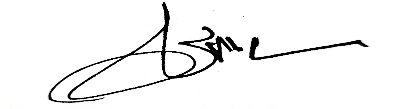 (นายดนัย   ตั้งเจิดจ้า)นายกเทศมนตรีตำบลพิมาย